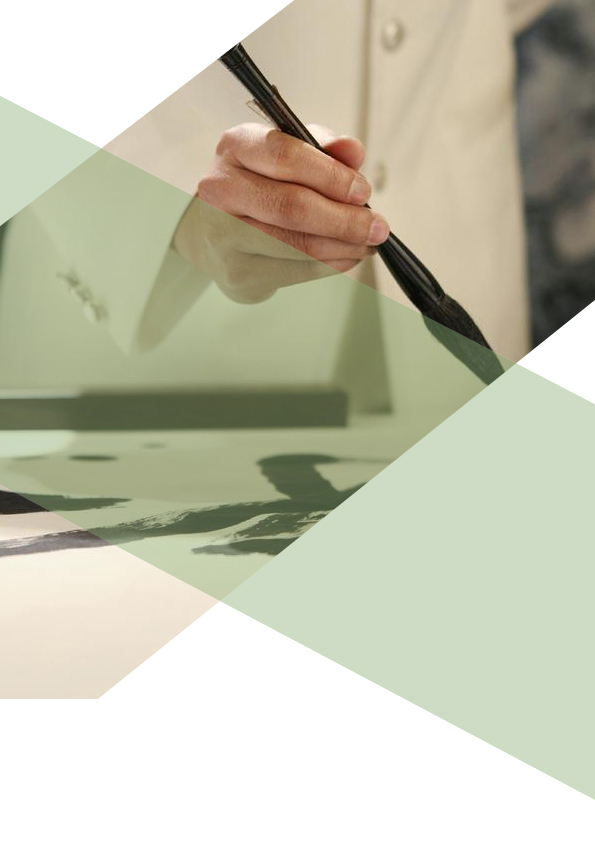 商业公司招标合同范本　　甲方(受托方)：_____________　　乙方(竞标方)：_____________　　甲方受某某公司(简称某某公司)委托进行_______网上招标采购。根据《中华人民共和国法》有关规定，和竞标方(乙方)达成如下协议：　　一、产品名目、品级：__________________________________________________　　二、质量要求：________________________________________________________　　三、产地规格要求：____________________________________________________　　四、单价：扣除损耗，按照实际净重结算，报每公斤单价_______。　　五、拒绝标准：以小样作为样品，大样必须符合小样，否则以此作为拒绝标准。　　六、数量：本次委托招标数量为_______ 箱，以总量成交形式交割，送货周期为一周(7天)，每隔一天送货_______箱。具体数量如有增减，按实际要求送货量结算。如超过总送货量_______%，应给予乙方合理备货时间。　　七、招标方式：由甲方确定明标或暗标形式。　　八、中标结果：由甲方确定并通知乙方。　　九、交货地点及时间：货物交付地点为_________________________。从_______年_______月_______日起到_______月_______日。水果每天早上_______点至_______点_______分。蔬菜_______点至晚上_______点到货验收。搬运费用乙方自负。　　十、结算方式：第一批货到后十五天结算，一周为一结算周期。乙方取得入库验收单后将复印件交给甲方，甲方收到某某公司的货款后准时支付给乙方。　　十一、担保金的收取、使用、返回：为确保竞标方严格执行合同，甲方将向竞标方收取竞标保证金(标的_______%)。如在交易过程中竞标方违约，甲方将根据违约程度部分或全部扣留保证金，并将扣除部分全部交由某某公司补偿损失。如交易正常进行，甲方在确定交易双方货、款两清后一个工作日内将保证金全部返回。若乙方未中标则保证金在招标结束后一个工作日内退回。　　十二、责任：甲方必须敦促乙方按时送货，协助乙方将入库验收单复印件留存，并及时和某某公司财务部核对，监督______________公司准时支付货款。在整个交易过程中商品品质由______________公司和乙方确定，甲方不对商品的品质，以及由商品的品质引起一切后果负责。　　十三、招标代理费： 甲方每次向中标方收取合同总额_______%的招标代理费，每次结算时从货款总额中扣除。　　十四、其他事项：本合同在甲方通知乙方中标后自动生效，不中标则合同自动作废。其他未尽事宜，双方另行协商解决。本合同一式两份，甲、乙双方各执一份。　　甲方：___________　乙方：___________　　甲方代表：_______　乙方代表：_______　　日期：___________　日期：___________